WOJEWÓDZTWO ………………………………………………………………………… Szkoła -……………………………………………………….…………..………………………………………………….………………………………………….. w …………………………………………………………Imię i nazwisko ucznia …………………………………………………………………………………………………………….. Klasa …………….Uwaga!- Na rozwiązanie wszystkich zadań części I etapu centralnego masz 50 minut- Pamiętaj, że odpowiedzi udzielasz długopisem w kolorze niebieskim lub czarnym- Nie można używać ołówków ani korektorów (za ich stosowanie Twoja praca zostanie zdyskwalifikowana i za całość otrzymasz 0 pkt.)- Każde skreślenie, poprawka i nieczytelna odpowiedź traktowane są jako odpowiedź błędna. Tak więc udzielając odpowiedzi, zastanów się najpierw zanim dokonasz odpowiedniego wpisu czy zaznaczysz odpowiedź- Z boku każdego zadania masz wpisaną liczbę, która wskazuje, ile można uzyskać punktów za dane zadanie- Jeżeli w zadaniach jednokrotnego czy wielokrotnego wyboru zaznaczysz (zakreślisz) więcej odpowiedzi niż liczba z boku, za całe zadanie otrzymasz 0 pkt., podobnie jak i w zadaniach, gdzie masz wymienić określoną liczbę odpowiedzi a wymienisz więcej (np. zamiast jednej – dwie, albo zamiast czterech – pięć) – wówczas także otrzymasz za dane zadanie 0 pkt.- Na ostatniej stronie testu masz brudnopis, który nie będzie podlegał ocenie1/ Wypisz, jakie państwa tworzą  „Trójkąt Kaliningradzki”.						/3 ……….a/	- …………………………………………………………………………………………………..b/	- …………………………………………………………………………..……………………..c/	- …………………………………………………………………………..……………………..2/ Uzupełnij poniższe zdanie:											/3 ……….Prezes Narodowego Banku Polskiego jest powoływany przez  - (a)……………..……………………………. na wniosek – (b)………………………………..………………. na – (c)………………………………………………….. letnią kadencję.3/ W którym roku Polska została członkiem Rady Europy	 - …………………..				/1 ……….4/ Wypisz imiona i nazwiska polityków, którzy w rządzie Beaty Szydło objęli teki ministrów:		/4 ……….a/ sportu i turystyki -  ………………………………………………….………………………………………………………….b/ rolnictwa i rozwoju wsi  - …………………………..……………………………………………………………………….c/ cyfryzacji -  ………………………………………………………………………………………………………………………….d/ sprawiedliwości -   …………………………………………….………………………………………………………………..Razem za zad. 1-4 pkt. - ………../11 5/ W którym roku wojska rosyjskie opuściły ostatecznie terytorium Polski  - ………………………………	/1……….6/ Wpisz, komu w III RP przysługuje inicjatywa ustawodawcza:						/5 ……….a/ ……………………………………………………………………………………….…………..b/ …………………………………………………………………………………………………..c/ ……………………………………………………………………………………..……………. d/ …………………………………………………………………………………………………..e/ …………………………………………………………………………………………………..7/ Podaj imiona i nazwiska (w kolejności chronologicznej od pierwszego z nich)  trzech pierwszych ministrów spraw zagranicznych RP po 1989 r. 										/3 ……….a/	………………………………………………………………………………………………..b/	………………………………………………………………………………………………..c/	………………………………………………………………………………………………..8/ Podaj (dzień, miesiąc, rok) przeprowadzenia w Polsce referendum ”prywatyzacyjnego”:	  	/1 ………. ………………………………………………………………………………………………………………9/ Małą Konstytucję z 1992 roku uchwalił Sejm,  której kadencji?   - ……………………..............		/1……….10/ Podaj daty roczne:											/4 ……….a/ aksamitna rewolucja - …………………………….……………………………………..b/ II kryzys berliński	- …………………………….………………………………………..c/ dżinsowa rewolucja - …………………………….……………………………………..d/ praska wiosna  - …………………………….…………………………..………………..Razem za zad. 5-10 pkt. - ………../1511/ Wybierz prawidłową odpowiedź. Artykuł 10 Konstytucji RP mówi o:					/1 ……….a/  trójpodziale władzb/ państwie prawac/ suwerenności narodu12/ Podaj, kim aktualnie w III RP są: 										/6 ……….a/ Adam Glapiński -   ………………………………………………………………..………………………..b/ Edyta Bielak – Jomaa  …………………………………………………………………………………..c/ Krzysztof Kwiatkowski -……………………………………………………………………………………. d/ Bogdan Święczkowski - …………………………………………………………………………………e/ Adam Bodnar - ……………………………………………………………………………………………..f/ Stanisław Karczewski - …………………………………………………………………………………..13/ Wpisz, ile mandatów uzyskała AWS (Akcja Wyborcza Solidarność) w wyborach do 			/1 ……….Sejmu w 1997 roku - …………………………………………………………….……………….………….… 14/ Wpisz dokładne daty dzienne (dzień, miesiąc, rok) :							/2……….a/ zakończenia obrad „Okrągłego Stołu”  - ……………………………..………………………..b/ legalizacji Solidarności - ………………………………………………………………………..…….15/ Rozwiń skróty poniższych organizacji międzynarodowych:						/4 ……….a/ OECD - ………………………………………………………………………………………………………b/ ICAO - ……………………………………………………………………………………………….………c/ RPMB -  ………………………………………………………………………………………….…………d/ ISE - …………………………………………………………………………………………………………16/ Wpisz imię I nazwisko prezydenta Ukrainy,  którego podpis znalazł się na dokumencie 		/1 ……….rozwiązującym ZSRR     - ……………………………………………………………………………..Razem za zadania 11-16- ………… pkt./1517/ Uzupełnij poniżą tabelę dotycząca przynależności klubowej marszałków senatu, 			/4……..wpisz pełną nazwę klubu, do którego przynależał(-a):18/ Wymień znane Ci rodzaje polskich placówek dyplomatycznych:					/5……….a/	- …………………………………………………………………………………………………………………	b/	- ………………………………………………………………………………………………………….………c/	- ………………………………………………………………………………………………………..………		d/	- ………………………………………………………………………………………………………….……e/	- ……………………………………………………………………………………………………….………		Razem za zadania 17-18 - ………… pkt./9Liczba punktów:………………… Podpisy Komitetu Głównego: Spr.: ……………………………… Wer.: …………………………… 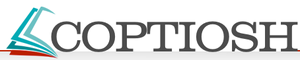 Liczba punktów:Odp.Imię i nazwiskoNazwa klubu Alicja GrześkowiakAdam StruzikLongin PastusiakAndrzej StelmachowskiBRUDNOPIS: